PROPOSIÇÕES 02 – Vereador João Batista Ferreira                 INDICAÇÃO – 003/2022 Indico ao Excelentíssimo Senhor Prefeito Municipal em conjunto com a Secretaria Municipal de Obras e Diretor de Trânsito, nos termos regimentais e ouvido plenário, que venho reiterar a indicação que fiz no ano anterior, para que seja feito um estudo de viabilidade para que transforme a Rua Taquari em mão única.MENSAGEM JUSTIFICATIVA:                Senhor Presidente;                Senhores Vereadores:              A função dos Vereadores é atender os anseios da comunidade, a Rua Taquari é uma que não tem condições de manter mão dupla, pois há um intenso fluxo de veículos no local.Atenciosamente,Bom Retiro do Sul, 26 de julho de 2022.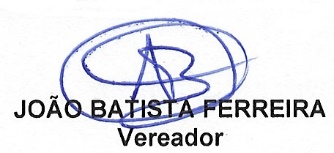 